Univerzita Palackého OlomoucPedagogická fakulta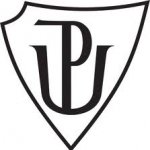 Didaktika mateřského jazyka BVzory podstatných jmenAnna Lipnerová 3. ročník Učitelství pro 1. stupeň ZŠ 17. 11. 2014 Úvodní informace: Ročník ZŠ: 4. Ročník Počet žáků: 25 Tematická oblast podle RVP: Jazyk a jazyková komunikace Téma podle RVP: Skloňování podstatných jmen  Cíl vyučovací hodiny: opakovat informace o podstatných jménech, vysvětlit pojmy, určit rod, číslo, pád a vzor u podstatných jmen, vyhledat podstatná jména v obrázku, najít dvojici dle zadání, vyřešit hádanky Klíčové kompetence: Kompetence k učení vyhledává a třídí informace a na základě jejich pochopení, propojení a systematizace je efektivně využívá v procesu učení, tvůrčích činnostech a praktickém životěpoznává smysl a cíl učení, má pozitivní vztah k učení, posoudí vlastní pokrok a určí překážky či problémy bránící učení, naplánuje si, jakým způsobem by mohl své učení zdokonalit, kriticky zhodnotí výsledky svého učení a diskutuje o nichKompetence k řešení problémůvnímá nejrůznější problémové situace ve škole i mimo ni, rozpozná a pochopí problém, přemýšlí o nesrovnalostech a jejich příčinách, promyslí a naplánuje způsob řešení problémů a využívá k tomu vlastního úsudku a zkušenostísamostatně řeší problémy; volí vhodné způsoby řešení; užívá při řešení problémů logické, matematické a empirické postupyKompetence komunikativníformuluje a vyjadřuje své myšlenky a názory v logickém sledu, vyjadřuje se výstižně, souvisle a kultivovaně v písemném i ústním projevunaslouchá promluvám druhých lidí, porozumí jim, vhodně na ně reaguje, účinně se zapojuje do diskuse, obhajuje svůj názor a vhodně argumentujerozumí různým typům textů a záznamů, obrazových materiálůKompetence sociální a personální podílí se na utváření příjemné atmosféry v týmu přispívá k diskusi v malé skupině i k debatě celé třídy, chápe potřebu efektivně spolupracovat s druhými při řešení daného úkolu, oceňuje zkušenosti druhých lidí, respektuje různá hlediska a čerpá poučení z toho, co si druzí lidé myslí, říkají a dělajíKompetence občanské respektuje přesvědčení druhých lidí, váží si jejich vnitřních hodnot, je schopen vcítit se do situací ostatních lidí Kompetence pracovní používá bezpečně a účinně materiály, nástroje a vybavení, dodržuje vymezená pravidla, plní povinnosti a závazky, adaptuje se na změněné nebo nové pracovní podmínky Klíčové pojmy: podstatná jména, mluvnické kategorie, rod, životnost, číslo, pád, vzory rodu mužského, ženského, středního Typ vyučovací hodiny: OpakovacíMetody a formy práce: Organizační formy: Hromadná, individualizovaná Metody:  Metody slovní (slovního projevu)Monologické metody (vysvětlování, výklad)Dialogické metody (rozhovor, diskuze)Metody písemných prací (písemná cvičení)Metody práce s textemMetody názorně demonstrační Pozorování (práce s obrázkem)Demonstrace statických obrazů (tabulka)Metody praktické Nácvik pohybových a praktických činností Grafické činnosti (sestrojení tabulky)Metody aktivizující Didaktická hra Pomůcky a použité materiály: míček, 3 plácačky na mouchy, obrázek, kartičky se slovy, hádanky Vlastní příprava: Aktivita PomůckyStopáž I. Úvodní část I. Úvodní část I. Úvodní část Uvedení tématu hodiny, téma napsané na tabuli Zopakování pojmů Podstatná jména, mluvnické kategorie, rod, životnost, číslo, pád, vzor Učitelka se ptá, hází dětem míček – kdo má míček, odpovídá Míček3 min II. Hlavní část II. Hlavní část II. Hlavní část Soutěž Určování rodu podstatných jmen Žáky rozdělí učitelka do 3 skupin (např. podle zasedacího pořádku) a stoupnou si do zástupů před tabuli. Soutěží mezi sebou vždy první v zástupech. Na tabuli jsou 3 políčka a v každém z nich uvedený rod podstatných jmen. Soutěžící dostanou do ruky plácačku na mouchy. Učitelka řekne podstatné jméno, soutěžící určí rod a plácačkou se trefí na příslušné políčko na tabuli. Kdo je nejrychlejší, získává bod pro skupinu. Kdo získal bod, jde si sednout, ostatní se zařazují na konec řady. Doplnění: Soutěžící mají pouze 1 pokus, ostatní nenapovídají. 3x plácačka na mouchy 5 minSamostatná práce do sešitu  Děti se dívají na velký obrázek (na papíře nebo přes dataprojektor) Nejprve si žáci předkreslí tabulku do sešitu.Na obrázku vyhledají 10-15 podstatných jmen a zapíší je v 1. pádu do tabulky. Poté u nich určí rod, životnost, číslo a vzor. Tabulka v sešitě: Kontrola proběhne nahlas, společně s učitelkou. Žáci budou vyvolávání po 1. Obrázek lze použít jakýkoliv – např. z učebnice Obrázek (fyzicky nebo elektronicky) Žáci: sešit nebo papír Viz. Příloha 110 minManipulační činnost  Každý žák si vylosuje 1 kartičku se slovem. Určí vzor u daného slova a potom hledá ve třídě dalšího žáka se stejným vzorem. Obměny: žáci mohou mezi sebou komunikovat a radit si nebo můžou dvojici hledat bez mluvení Kontrola probíhá společně: vždy 1 dvojice si stoupne před tabuli a řekne jejich slova a vzor, který určili (popř. i rod, životnost)Kartičky se slovy Viz. Příloha 310 min Práce na tabuli Na tabuli je vyznačena tabulka (učitel ji předkreslí na tabuli, popř. použije interaktivní tabuli) V prvním sloupci jsou uvedena slova v 1 pádě, další sloupce určují tvar slova, do kterého je budou děti převádět Tabulka Viz. Příloha 210 min Hádanky  Práce na folii Zadání: Urči u slov vzory - vzory doplň do rámečků - podle čísel doplň písmenka do tajenky.Hádanky Viz. Příloha 4 5 minIII. Závěrečná část III. Závěrečná část III. Závěrečná část Zhodnocení hodiny Hodnotí učitel i žáci Průběh práce, výsledek, návrhy ke zlepšení, plán na další hodinu   Popřípadě zadání domácího úkolu (v případě, že nestihnou vyluštit hádanky) 2 min 